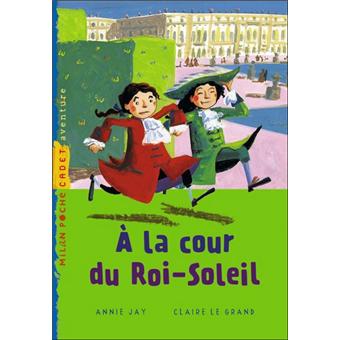 Te				Questions :Quelle est la deuxième épreuve ? …………………………………………………………………………….Penses-tu qu’il pourrait réussir cette épreuve et pourquoi ? …………………………………………….……………………………………………………………………………………………………………………………..Par quoi sont interpellés les deux amis ? qu’entendent-ils ? …………………………………………………………………………………………………………………………………………………………………………..A ton avis, vont-ils faire quelque chose pour aider la jeune fille ? …………………………………………………………………………………………………………………………………………………………………Toi, l’aiderais-tu ? et comment ? ………………………………………………………………………….………………………………………………………………………………………………………………………….      Vocabulaire : la vie aux temps des Rois.Dessine le dragon du bassin (relis le numéro 11).